Liebe Eltern,wir laden Sie / Euch herzlich ein zum 1. Elternabend der Klasse 6a.Am:		Montag, den 13.03.2017Um:		20 UhrWo:		Klassenzimmer A0.09 im ErdgeschossZur Erinnerung: 19 Uhr Wahlpflichtfach – Informationen Klasse 6 in der Aula.Tagesordnung: TOP 1:	BegrüßungTOP 2:	Informationen des Klassenlehrers TOP 3:	Fachlehrer - Informationen TOP 4:	Informationen aus der ElternbeiratssitzungTOP 5:	KlassenfestTOP 6:	VerschiedenesWir freuen uns auf einen regen Austausch.Franz Mustermann			Julia Musterfrau und Maria Ebenso
Klassenlehrer				ElternvertreterName des Schülers / der Schülerin _________________________________________________________Die Einladung zum Elternabend der Klasse 6a am Montag, den 13.03.2017 um 20 Uhr im Klassenzimmer A 0.09 habe ich / haben wir erhalten und werde(n) voraussichtlichteilnehmen.nicht teilnehmen. 		________________________________________________________
				(Unterschrift des / der Erziehungsberechtigten)
Diesen Abschnitt bitte ausgefüllt beim Klassenlehrer abgeben. Danke!Einladung zum ersten Elternabend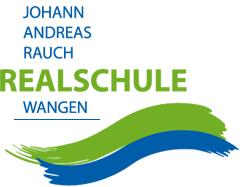 